KALATALOUDEN KESKUSLIITTO CENTRALFÖRBUNDET FÖR FISKERIHUSHÅLLNING	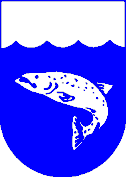 OikeusministeriölleVIITE	Lausuntopyyntönne 14.3.2016, OM 5/41/2015	ASIA	Lausunnon antaminen vesilain käyttöoikeussääntelyn uudistamista valmistelleen työryhmän 	mietinnöstäLAUSUNTOKalatalouden Keskusliitto kiittää lausuntomahdollisuudesta ja toteaa asiasta seuraavaa:Vesilain käyttöoikeussääntely on pitkään ollut perustuslain kannalta ongelmallinen. On hyvä, että asia korjataan. Ottaen huomioon asian periaatteellinen merkitys ja tehtävän vaativuus, olisi työhön voinut ohjata enemmänkin ajallista resurssia. Myös tehtävänannon rajaaminen asiallisesti suppeaksi on valitettavasti voinut rajoittaa työryhmän mahdollisuuksia etsiä lainsäädännöllisesti toimivimpia ratkaisuja.Sisällöllisesti ehdotetut lainsäädäntömuutokset näyttävät olevan hyväksyttävissä. Vesilain vaikeasti avautuva rakenne kuitenkin aiheuttaa sen, ettei muutosten merkitystä voida lopullisesti arvioida. Vasta oikeuskäytäntö tulee muutaman vuoden viiveellä näyttämään muutosten vaikutukset.Säännösten perustelut ja nykytilan arviointi sisältävät osin vesien omistuksen ja kalastuksen käsittelyä vähättelevään sävyyn. Vesialueet aivan niin kuin maakin, ovat omistuksen kohteena, ja sitä tulee kunnioittaa perustuslain mukaisessa hengessä. Esimerkiksi väyläpäätös ei suinkaan ole vähämerkityksellinen rajoitus kalastukseen, vaan sulkee käytännössä pyydyskalastuksen kokonaan pois, usein suhteellisen laajalta alueelta. Helsingissä 22. päivänä huhtikuuta 2016.Markku Myllylä				Jenny FredriksonToiminnanjohtaja			lakimies